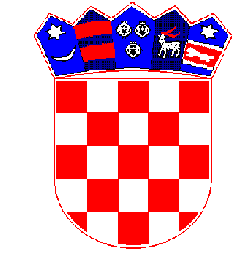 	REPUBLIKA HRVATSKA	PRIMORSKO-GORANSKA ŽUPANIJA	GRAD CRES	GRADONAČELNIK	KLASA: 320-01/21-1/1	URBROJ: 2213/02-02-21-2	Cres, 6. prosinca 2021.GRADSKO VIJEĆE GRADA CRESAPredsjedniciVijećnicimaPrijedlog za donošenje Odluke o raspisivanju javnog natječaja za zakup poljoprivrednog zemljišta u vlasništvu Republike Hrvatske na području Grada CresaPravna osnova:-članak 31. stavak 5. Zakona o poljoprivrednom zemljištu (Narodne novine 20/18, 115/18 i 98/19)- Pravilnik o provođenju javnog natječaja za zakup poljoprivrednog zemljišta i zakup za ribnjake u vlasništvu Republike Hrvatske ( Narodne novine 47/19)Obrazloženje:Gradsko vijeće Grada Cresa usvojilo je Program raspolaganja poljoprivrednim zemljištem u vlasništvu Republike Hrvatske za Grad Cres (KLASA: 320-01/18-1/1; URBROJ: 2213/02-/01-20-39) na koji je  Ministarstvo poljoprivrede dalo suglasnost (KLASA: 945-01/18-01/839, URBROJ: 525-07/0210-20-4).Po dobivanju suglasnosti Ministarstva poljoprivrede na Program raspolaganja pristupilo se pripremi samoj javnog natječaja koja je provedena sukladno odredbama Pravilnika o provođenju javnog natječaja za zakup poljoprivrednog zemljišta i zakup za ribnjake u vlasništvu Republike Hrvatske (u daljnjem tekstu: Pravilnik). U pripremi natječajne dokumentaciju Gradu Cresu je pomoć pružio Centar za poljoprivredu i ruralni razvoj Primorsko-goranske županije.Temeljem članka 31. stavak 5. Zakona o poljoprivrednom zemljištu (u daljnjem tekstu Zakon) odluku o raspisivanju javnog natječaja za zakup poljoprivrednog zemljišta donosi Gradsko vijeće na čijem se području zemljište nalazi, a sami postupak javnog natječaja provodi Povjerenstvo za zakup koje također imenuje Gradsko vijeće.Pravilnikom je propisano da se javni natječaj objavljuje na oglasnoj ploči i mrežnim stranicama JLS-a u trajanju od 30 dana te je određena dokumentacija koju su ponuditelji dužni priložiti uz svoje ponude za pojedine proizvodno-tehnološke cjeline poljoprivrednom zemljišta. Redoslijed prava prvenstva za zakup poljoprivrednog zemljišta propisani su člankom 36. Zakona.Predmet ovog javnog natječaja su ukupno 251 proizvodno-tehnoloških cjelina (koje se mogu sastajati i od više katastarskih čestica) poljoprivrednog zemljišta u vlasništvu Republike Hrvatske ukupne površine 381,9561 ha. Poljoprivredno zemljište koje je predmet ovog natječaja nalazi se u katastarskim općinama: Beli, Cres, Dragozetići, Orlec, Pernat i Vrana.Sukladno odredbama Zakona poljoprivredno zemljište u vlasništvu države koje nije u funkciji poljoprivredne proizvodnje ili je obraslo višegodišnjim raslinjem zakupnik je dužan iskrčiti o vlastitom trošku u roku od dvije godine od dana uvođenja u posjed, a zakupnina mu se umanjuje razmjerno troškovima krčenja. Ako su troškovi krčenja veći od zakupnine, zakupnik se oslobađa plaćanja zakupnine te nema pravo na povrat razlike troškova krčenja.Stoga je Grad Cres ishodio od Hrvatskih šuma d.o.o. UŠP Buzet procjenu troškova stavljanja poljoprivrednog zemljišta u funkciju poljoprivredne proizvodnje (KLASA: BU/21-01/1201; URBROJ: 14-00-02/01-21-03 od 22. listopada 2021. godine) te su podaci o troškovima stavljanja u funkciju stavljeni uz svaku pojedinu proizvodno-tehnološku cjelinu.Na temelju svega iznesenog, Gradskom vijeću predlaže se donošenje Odluke o raspisivanju javnog natječaja za zakup poljoprivrednog zemljišta u vlasništvu Republike Hrvatske na području Grada Cresa.Prijedlog Odluke:Na temelju odredbe članka 31. stavka 5. Zakona o poljoprivrednom zemljištu ("Narodne novine", broj 20/18, 115/18 i 98/19), Programa raspolaganja poljoprivrednim zemljištem u vlasništvu Republike Hrvatske za Grad Cres (KLASA: 320-01/18-1/1; URBROJ: 2213/02-/01-20-39), kojeg je na temelju članka 29. stavka 2. Zakona o poljoprivrednom zemljištu izradio Grad Cres na koji je Ministarstvo poljoprivrede dalo suglasnost (KLASA: 945-01/18-01/839, URBROJ: 525-07/0210-20-4 od 10.07.2020. godine) i članka 29. Statuta Grada Cresa („Službene novine Primorsko-goranske županije“ broj 29/09, 14/13, 5/18, 25/18, 22/20 i 8/21) Gradsko vijeće Grada Cresa na _____ sjednici, održanoj ________ godine donijelo je ODLUKUo raspisivanju javnog natječaja za zakup poljoprivrednog zemljišta u vlasništvu Republike Hrvatske na području Grada CresaI.             Raspisuje se javni natječaj za zakup poljoprivrednog zemljišta u vlasništvu Republike Hrvatske na području Grada Cresa u katastarskim općinama: Beli, Cres, Dragozetići, Orlec, Pernat i Vrana, koje je Programom raspolaganja poljoprivrednim zemljištem u vlasništvu Republike Hrvatske na području Grada Cresa predviđeno za zakup.	Popis čestica poljoprivrednog zemljišta koji je predmet javnog natječaja nalazi se u Prilogu 1. ove Odluke. Poljoprivredno zemljište koje je predmet ovog javnog natječaja daje se u zakup na rok od 25 godina s mogućnošću produljenja za isto razdoblje.II.Gradsko vijeće Grada Cresa provest će postupak javnog natječaja prikupljanjem pisanih ponuda. III.	Početna cijena u natječaju utvrđena je na temelju Uredbe o načinu izračuna početne zakupnine poljoprivrednog zemljišta u vlasništvu Republike Hrvatske te naknade za korištenje voda radi obavljanja djelatnosti akvakulture  ("Narodne novine", broj 89/18).IV.	Maksimalna površina za zakup po sudioniku natječaja iznosi 500 ha, a uključuje  i površine državnoga poljoprivrednog zemljišta koje je taj sudionik dobio u zakup po natječajima provedenim od stupanja na snagu Zakona o poljoprivrednom zemljištu ("Narodne novine", broj 20/18, 115/18 i 98/19).V.	Tekst javnog natječaja objavit će se na oglasnoj ploči  i mrežnoj stranici Grada Cresa. Pisane ponude dostavljaju se Gradu Cresu u roku od 30 dana računajući od prvog idućeg dana nakon objave javnog natječaja na oglasnoj ploči i mrežnoj stranici Grada Cresa. VI.Tekst javnog natječaja za zakup poljoprivrednog zemljišta u vlasništvu Republike Hrvatske na području Grada Cresa te Popis čestica poljoprivrednog zemljišta koji je predmet javnog natječaja, nalazi se u prilogu ove Odluke i čini njezin sastavni dio.VII.Odluku o izboru najpovoljnije ponude donosi Gradsko vijeće Grada Cresa na prijedlog Povjerenstva za zakup poljoprivrednog zemljišta u vlasništvu Republike Hrvatske za Grad Cres. Odluka o izboru najpovoljnije ponude dostavit će se na prethodno mišljenje Primorsko-goranskoj županiji i na suglasnost Ministarstvu poljoprivrede.VIII.Stručne poslove u vezi s postupkom provedbe javnog natječaja za zakup obavlja Odsjek za poduzetništvo, gospodarstvo i fondove Europske unije, Upravnog odjela za proračun i financije, komunalni sustav i prostorno planiranje Grada Cresa u suradnji sa Centrom za poljoprivredu i ruralni razvoj Primorsko-goranske županije.IX.	Ova Odluka stupa na snagu dan nakon objave u „Službenim novinama Primorsko-goranske županije“. KLASA: 320-01/21-1/1URBROJ: 2213/02-01-21-U Cresu, _______________GRADSKO VIJEĆE GRADA CRESA						            	       PREDSJEDNICA                                                                                             Natalija Marelić Tumaliuan